Antrag auf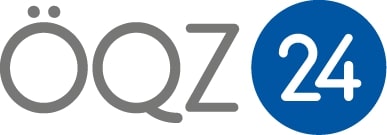 Zertifizierung nach dem Österreichischen Qualitätszertifikat für Vermittlungsagenturen in der 24-Stunden-Betreuung Angaben zur Vermittlungsagentur:Name lt. Firmenbuch			Adresse					Ansprechperson für Zertifizierung	Telefonnummer der Ansprechperson	Email-Adresse der Ansprechperson	Die oben genannte Vermittlungsagentur beantragt hiermit folgende Zertifizierung nach dem Österreichischen Qualitätszertifikat für Vermittlungsagenturen in der 24-Stunden-Betreuung ÖQZ-24 (Zutreffendes bitte ankreuzen):  Erstzertifizierung  RezertifizierungWunschtermin für den Start des Zertifizierungsverfahrens ist Die:der unten genannte Zeichnungsberechtigte erklärt eidesstattlich, dass gegen die oben genannte Vermittlungsagentur / Rechtsträger der Vermittlungsagentur / Verantwortliche und Angestellte keine verwaltungsstrafrechtlichen Verfahren, gerichtliche Strafverfahren oder Finanzstrafverfahren anhängig sind oder solche Strafen verhängt wurden und noch ungetilgt sein, die in Bezug auf die Tätigkeit der Vermittlung der Personenbetreuung aufgrund ihrer Eigenart bedenklich sind.Die Verträge zwischen den Beteiligten „Vermittlungsagentur“ – „Betreute Person“ – „Betreuungsperson“ sind rechtlich geprüft durch (Zutreffendes bitte ankreuzen):   	Verwendung der Vertragsmuster der WKO aktueller Stand 02_2020 ÖQZ Richtlinien (samt jener Vertragsbestandteile die aus den „Richtlinien für die Vorbereitung und Durchführung der Zertifizierung nach dem Österreichischen Qualitätszertifikat für Vermittlungsagenturen in der 24-Stunden-Betreuung“ resultieren) oder  	Vorlage der Bestätigung einer Anwaltskanzlei, dass die verwendeten Verträge den anzuwendenden Rechtsvorschriften und den „Richtlinien für die Vorbereitung und Durchführung der Zertifizierung nach dem Österreichischen Qualitätszertifikat für Vermittlungsagenturen in der 24-Stunden-Betreuung“ entsprechen. (Allfällige Kosten für die Bestätigung trägt die Vermittlungsagentur.)Die:der unten genannte Zeichnungsberechtigte erklärt hiermit, dass die oben genannte Vermittlungsagentur die Zugangsvoraussetzungen zum Zertifizierungsverfahren für Vermittlungsagenturen in der 24-Stunden-Betreuung vollinhaltlich erfüllt.Die Unbedenklichkeitsbescheinigungen des Finanzamtes und der zuständigen Krankenkassen werden mit den übrigen einzureichenden Unterlagen übermittelt.derDer Info-Workshop der Zertifizierungseinrichtung wurde am 
 besucht. (Hinweis: Der Besuch des Info-Workshops ist im Rahmen der Rezertifizierung fakultativ)Die Kosten von netto € 3.900.- (zuzgl. 10% USt.) werden in 2 Raten zu je 50% in Rechnung gestellt. Die Rechnungslegung erfolgt mit Vertragsunterfertigung und nach Übermittlung des Zertifizierungsberichtes, zahlbar jeweils innerhalb von 14 Tagen.
_______________________	__________________________________________
Ort, Datum 			       	Unterschrift zeichnungsberechtigte PersonFirmenstempel